山东省机场管理集团日照机场有限公司2021年度财务信息公告（合并）一、主要会计数据和财务指标单位：万元 币种:人民币注：以上财务数据按照2021年度决算审计后的合并数据填报。二、财务报表的编制基础本财务报表按照财政部颁布的《企业会计准则—基本准则》和陆续颁布的各项具体会计准则、企业会计准则应用指南、企业会计准则解释及其他相关规定（以下合称“企业会计准则”）的相关规定编制。本财务报表以持续经营为基础编制。三、合并范围2021年初日照机场有5家公司，年末公司户数无变化分别为：山东省机场管理集团日照机场有限公司、日照机场航空服务有限公司、日照航空食品有限公司、日照航空产业投资管理有限公司、日照航空人才发展有限公司。四、遵循企业会计准则的声明本财务报表符合财政部颁布的企业会计准则的要求，真实、完整地反映了本公司的合并及母公司财务状况以及合并及母公司经营成果和现金流量。附件:1.日照机场2021年度审计报告2.日照机场2021年度内部控制审计报告附件1：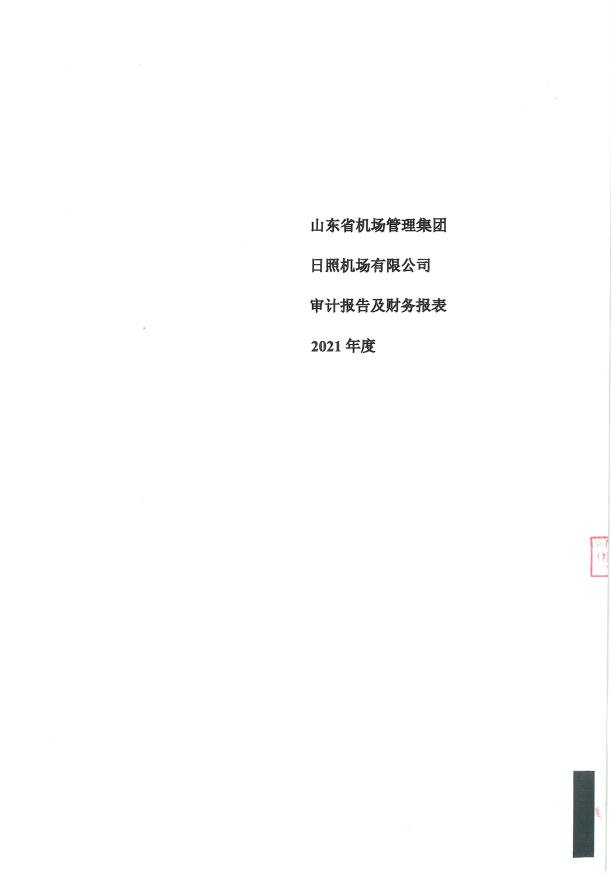 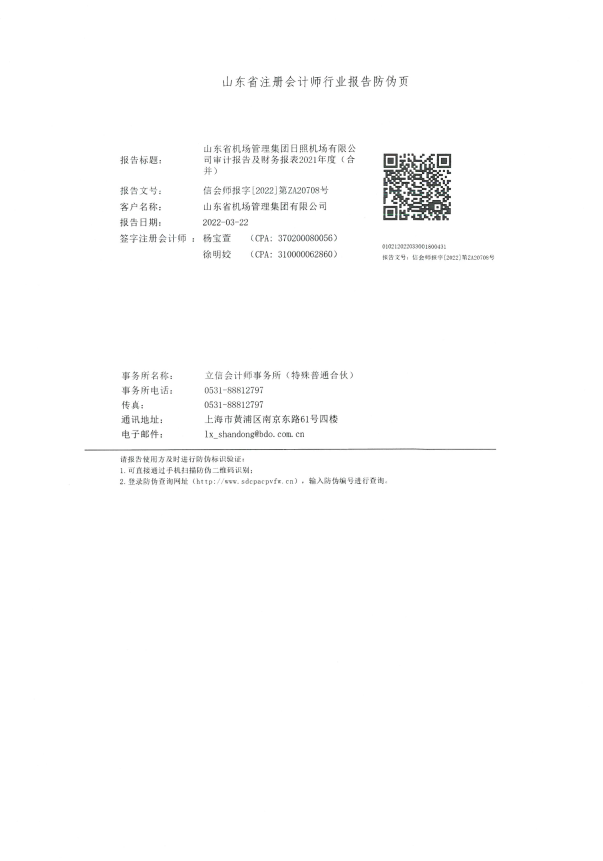 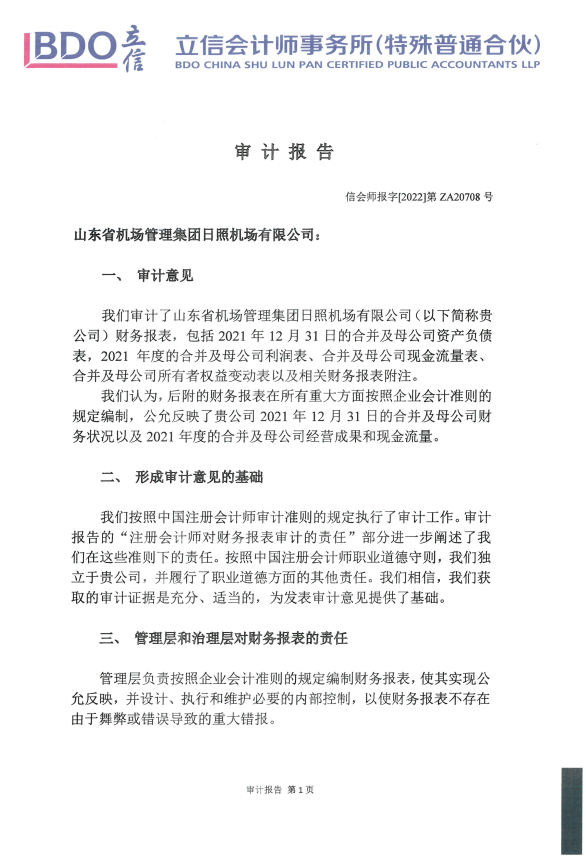 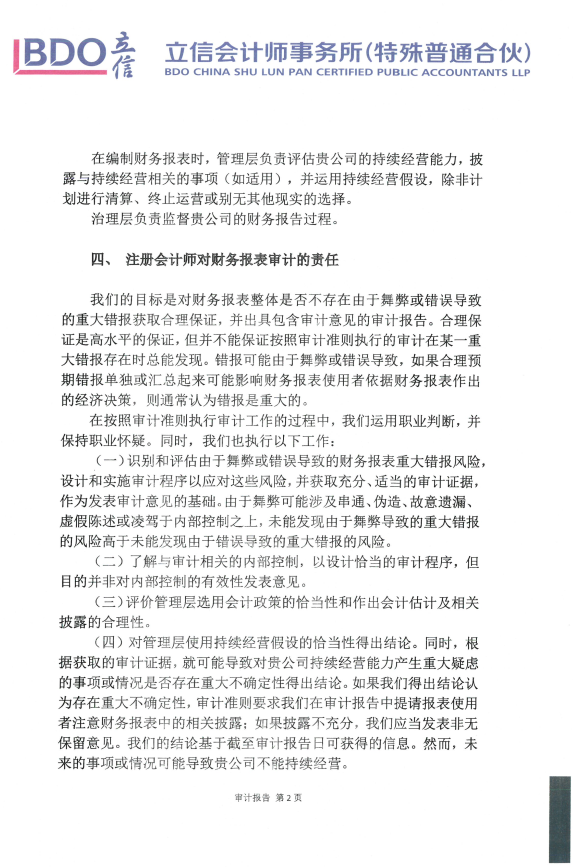 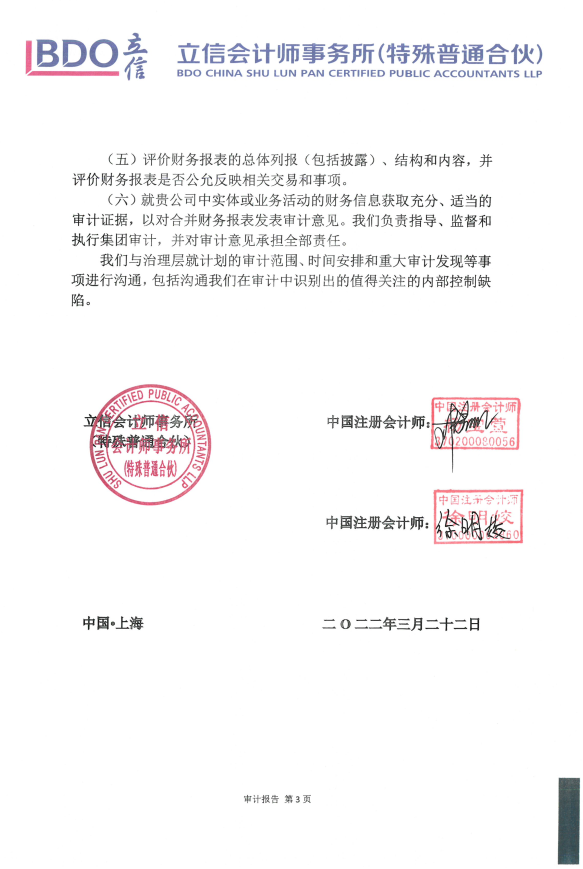 附件2：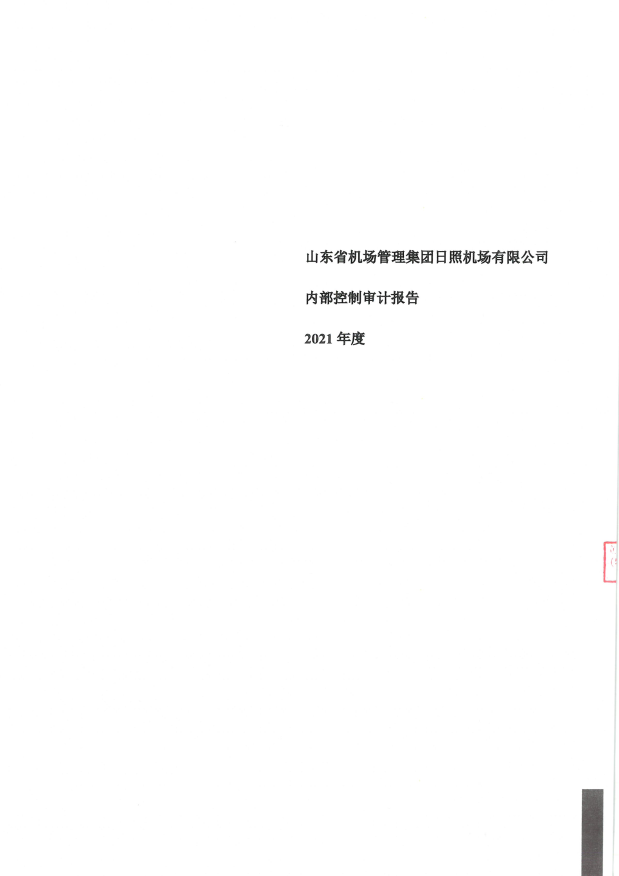 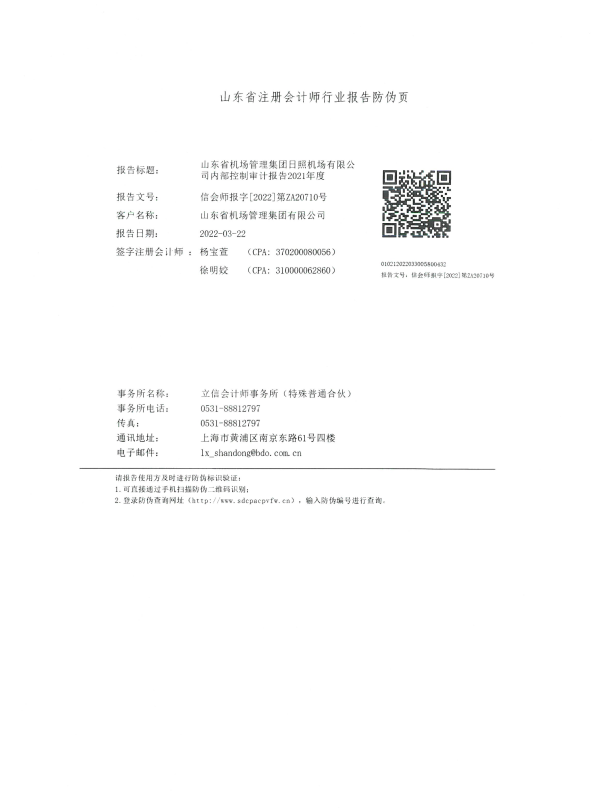 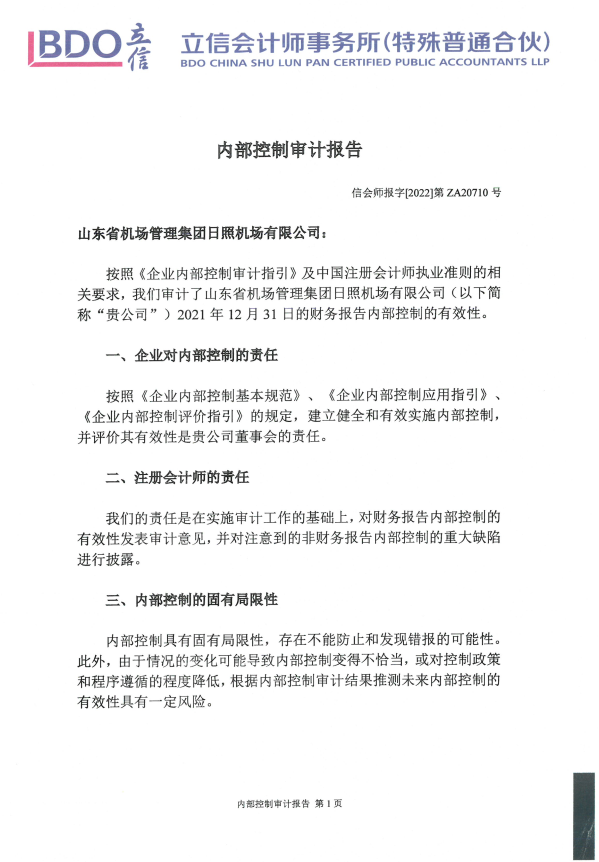 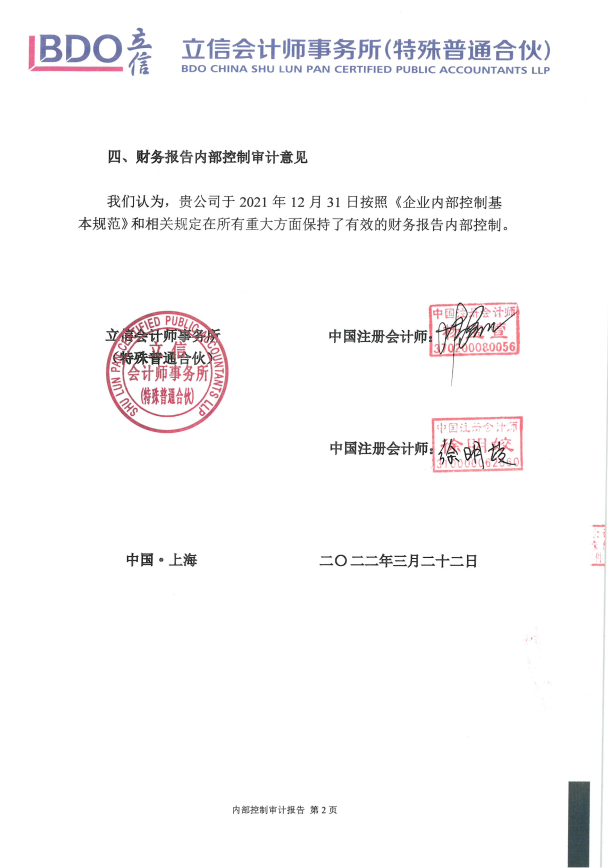    项   目本期金额上期金额变动比例（%）营业总收入6583.16362.813.46营业总成本33756.2934432.8-1.96销售费用000管理费用1912.321637.1516.81财务费用3480.764319.86-19.42营业利润-10667.88-11520.39-7.4投资收益13.36-387.45-103.45营业外收入43.13182.94-76.42营业外支出792.14336.07135.71利润总额-11416.89-11673.53-2.2已交税费总额1551.1214.4410641.83净利润-11417.23-11671.01-2.17国有资本保值增值率90.7291.03-0.34净资产收益率-9.69-9.185.56   项   目期末余额年初余额变动比例（%）资产总额206021.26237850.51-13.38负债总额93685.51114491.7-18.17所有者权益112335.75123358.81-8.94序号企业名称级次企业类型注册地主要经营地业务性质实收资本持股比例（%）享有的表决权（%）投资额取得方式1日照航空人才发展有限公司3境内非金融子企业山东省日照市日照市商务服务业2,050.0048.7848.781,000.00投资设立2日照航空产业投资管理有限公司3境内非金融子企业山东省日照市日照市航空服务业610.0065.5765.57400.00投资设立3日照机场航空服务有限公司3境内非金融子企业山东省日照市日照市航空运输业500.00100.00100.00500.00投资设立4日照航空食品有限公司3境内非金融子企业山东省日照市日照市食品加工业500.00100.00100.00投资设立